Safety Committee Teleconference.   7:15PM Monday, 28 March 2016Start:  7:15pmAttendees (7): Dick Lambe (Foothills), James Pierson(Bellingham), Tom Pearson (Olympia) Thomas Thrasher (Kitsap), Tony Tsuboi (Everett), Mindy Roberts (past chair), Dave Shema (current chair)Can’t make it (4): Cheryl Talbert(Glob), Helen Arntson(Sea), Raphi Giangiulio(Tac), Tom Varga(Prop)Logistics:Phone number: 515-739-1020 (non-local), access code: 680993.  FreeConferenceCall is the provider.Any access issues?  None:   Suggestion from James – use Google Docs for screen sharing.  Edits to the document are visible to all, in real time.  We can try this next time.News:Safety Committee is a subcommittee of the “Branch Leadership Committee”.  Tab Wilkins (VP for Branches) is the chair.AED installed near water fountain at Seattle building  (visible and accessible)2015 Incident Report progress.  Mindy finishing up, and first draft available next week.2016 Incident Reports - Suggestion: prepare Incident write-up as they come in.  Consensus: keep things simple until we have better tools for tracking.Store processed incident reports as Word documents  on Safety section of Mountaineer website in a special committee folder.  Dave will set up folder, propose a file naming/storage convention, and ask for comments/suggestions/improvements.Dave will create a Word template and ask for comments/suggestions.  Dave will send descriptive step-by-step guide (sometime within the next week, I hope).Board of Directors retreat.  The retreat had a session whereby participants formed 6 groups and had 7 minutes at each of 6 stations.  At each station, the group was to come up with the top 1-3 issues for that topic.  Groups could read previous groups’ ideas so they would not be starting anew.  At the end of the session, the 3 top issues were selected at each station. “Promote Culture of Safety”  is applicable to the Safety Committee.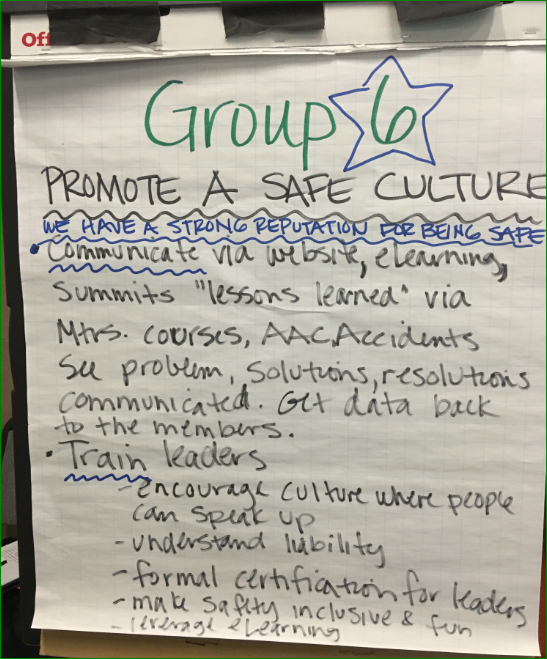 Mindy – re: training the leaders.  Have leaders go thru a short annual review at membership renewal.  Use a survey or eLearning or a min-course.   Directed to specific activities?   Have an overall review and also (perhaps) an in-depth topic for new and interested leadersWebsite changesNew Safety page under review by Kristina.   (I have not heard anything in the last week on this.)Incident Reports now from both Leaders and ParticipantsSafety Reports (from trip participant surveys) no longer contain any details.  Shall they be filtered from emails?    UPDATE:  All Safety Report emails are now diverted into a folder on the Safety Email account.  I am monitoring this folder to see how many Safety Concerns (as indicated on the participant survey) result in participant incident reports.  Will participants who just filled out the trip survey also be willing to fill out an incident report?Proposed Next Steps for Safety Committee?Improve Culture of Safety - how best to do this?Website improvements - try to get additional fields added to Incident Report.  This should be easy to do. Website improvements - Obtain better tools for tracking reports.Dave – Confer with Tab and Branch Leadership Committee on their expectations for the Safety CommitteeMindy- Going to meet with Tom Vogl about difficulties in getting our voice heard.  Need tools, need improvements to incident report.  Dave to do the same with the Branch Leadership Committee.Dave and James – see if we can get additional fields added to the incident report to help better categorize the data.
Next  meeting in early June.   There will be a Doodle poll to pin down the best date.James will set up a Google Docs to use in lieu of screen sharing and we shall see how well that works.